What will we be learning?Year 12 Communicable Diseases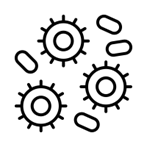 Why this? Why now?Previous Learning Future Learning Enquiry ProcessesAnalyse Patterns, Draw conclusions, Present data, Justify opinions, Collect data, Present data, Plan variablesKey Words:Active immunity Allergen Antibody Antibody:antigen complexAntigen Antigen binding siteAntigenic variabilityB cell (B lymphocyte)Cellular immunityClone Constant regionCytotoxic T cellHelper T cellHerd immunityHumoral immunityImmunity Memory cellNon-specific immunityPassive immunity Pathogen PhagocytePhagocytosis PhagosomePlasma cellReceptor Specific immunityT cell (T lymphocyte Vaccination Variable regionWhat will we learn?About the different types of pathogen that can cause communicable diseases in plants and animals and how they are transmittedHow plants defend against pathogensThe primary non-specific defences against pathogens in animalsThe structure and mode of action of phagocytes and how to draw cells observed in blood smearsThe structure, different roles and modes of action of B and T lymphocytes in the specific immune responseThe structure and general functions of antibodies and an outline of the action of opsonins, agglutinins and anti-toxinsThe differences between active and passive immunity, and between natural and artificial immunityAutoimmune diseasesThe principles of vaccination and the role of vaccination programmes in the prevention of epidemicsPossible sources of medicines and the benefits and risks of using antibiotics to manage bacterial infection.Misconceptions in this topicWhat will we learn?About the different types of pathogen that can cause communicable diseases in plants and animals and how they are transmittedHow plants defend against pathogensThe primary non-specific defences against pathogens in animalsThe structure and mode of action of phagocytes and how to draw cells observed in blood smearsThe structure, different roles and modes of action of B and T lymphocytes in the specific immune responseThe structure and general functions of antibodies and an outline of the action of opsonins, agglutinins and anti-toxinsThe differences between active and passive immunity, and between natural and artificial immunityAutoimmune diseasesThe principles of vaccination and the role of vaccination programmes in the prevention of epidemicsPossible sources of medicines and the benefits and risks of using antibiotics to manage bacterial infection.Misconceptions in this topicKey Words:Active immunity Allergen Antibody Antibody:antigen complexAntigen Antigen binding siteAntigenic variabilityB cell (B lymphocyte)Cellular immunityClone Constant regionCytotoxic T cellHelper T cellHerd immunityHumoral immunityImmunity Memory cellNon-specific immunityPassive immunity Pathogen PhagocytePhagocytosis PhagosomePlasma cellReceptor Specific immunityT cell (T lymphocyte Vaccination Variable regionWhat opportunities are there for wider study?CareersHorticulture Biochemistry Fisheries Work Nursing Medicine Laboratory Work Teaching Dentistry Pharmacology Biotechnology Veterinary Work Paramedical ScienceSTE(A)M https://highcliffe.sharepoint.com/sites/LearnSTEMWhat opportunities are there for wider study?CareersHorticulture Biochemistry Fisheries Work Nursing Medicine Laboratory Work Teaching Dentistry Pharmacology Biotechnology Veterinary Work Paramedical ScienceSTE(A)M https://highcliffe.sharepoint.com/sites/LearnSTEMKey Words:Active immunity Allergen Antibody Antibody:antigen complexAntigen Antigen binding siteAntigenic variabilityB cell (B lymphocyte)Cellular immunityClone Constant regionCytotoxic T cellHelper T cellHerd immunityHumoral immunityImmunity Memory cellNon-specific immunityPassive immunity Pathogen PhagocytePhagocytosis PhagosomePlasma cellReceptor Specific immunityT cell (T lymphocyte Vaccination Variable regionHow will I be assessed?End of topic assessment PAG 7.1How will I be assessed?End of topic assessment PAG 7.1Key Words:Active immunity Allergen Antibody Antibody:antigen complexAntigen Antigen binding siteAntigenic variabilityB cell (B lymphocyte)Cellular immunityClone Constant regionCytotoxic T cellHelper T cellHerd immunityHumoral immunityImmunity Memory cellNon-specific immunityPassive immunity Pathogen PhagocytePhagocytosis PhagosomePlasma cellReceptor Specific immunityT cell (T lymphocyte Vaccination Variable region